В настоящее время рестораны быстрого питания (фастфуда) имеют право использовать все возможные рекламные инструменты для продвижения собственной продукции. Благодаря этому регулярное посещение данных заведений стало, своего рода, стилем жизни для многих граждан России.При этом в ряде зарубежных стран, в целях сокращения числа приверженцев ресторанов быстрого питания, уже были введены ограничения на рекламу фастфуда.Ранее эксперты, в том числе и из Всемирной организации здравоохранения не раз отмечали, что систематическое потребление данной продукции может негативно сказаться на физическом состоянии и здоровье людей, привести к избыточному весу и ожирению, которые, в свою очередь,  значительно повышают вероятность развития серьезных заболеваний, таких как диабет, или сердечно-сосудистые заболевания (https://www.who.int/bulletin/releases/NFM0214/ru/). В связи с этим предлагаем рассмотреть вопрос о введении в России ограничений на рекламу заведений быстрого питания и их продукции, а именно полностью запретить подобную рекламу в печатных СМИ, сети «Интернет», на наружных уличных конструкциях, предназначенных для размещения рекламы, а также рекламу фастфуда на телевидении и радио с 8:00 до 23:00 часов. С уважением, Директор Института 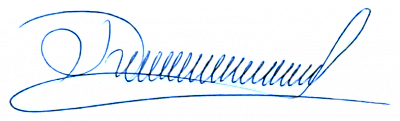 социальных исследований и развития гражданских инициатив 				     		М.С. Петунин